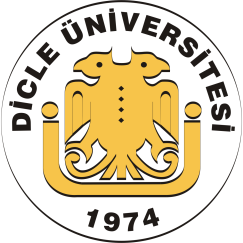 DİCLE ÜNİVERSİTESİ…………………………. ENSTİTÜSÜYARIYIL PROJESİ İNTİHAL FORMUDİCLE ÜNİVERSİTESİ…………………………. ENSTİTÜSÜYARIYIL PROJESİ İNTİHAL FORMUDİCLE ÜNİVERSİTESİ…………………………. ENSTİTÜSÜYARIYIL PROJESİ İNTİHAL FORMUÖĞRENCİ BİLGİLERİÖĞRENCİ BİLGİLERİÖĞRENCİ BİLGİLERİÖĞRENCİ BİLGİLERİADI VE SOYADIADI VE SOYADIÖĞRENCİ NOÖĞRENCİ NOEĞİTİM – ÖĞRETİM YILIEĞİTİM – ÖĞRETİM YILIYARIYILYARIYIL  Güz                       Bahar  Güz                       BaharANABİLİM DALIANABİLİM DALIPROGRAMPROGRAMYüksek LisansYüksek LisansYARIYIL PROJESİ KONUSUYARIYIL PROJESİ KONUSUİNTİHAL RAPORU BİLGİLERİİNTİHAL RAPORU BİLGİLERİİNTİHAL RAPORU BİLGİLERİİNTİHAL RAPORU BİLGİLERİRAPOR TÜRÜRAPOR TÜRÜProje Sunumu SonrasıProje Sunumu SonrasıSAYFA SAYISISAYFA SAYISI….….BENZERLİK ORANIBENZERLİK ORANI%....%....RAPORLAMA TARİHİRAPORLAMA TARİHİ…./…./ 20..…./…./ 20..	Yukarıda başlığı/konusu gösterilen yarıyıl projesi çalışmamın kapak sayfası, giriş, ana bölümler, sonuç ve tartışma kısımlarından oluşan toplam ………… sayfalık kısmına ilişkin, ……/……/…….. tarihinde şahsım/proje danışmanım tarafından ...................................adlı intihal tespit programından aşağıda belirtilen filtrelemeler uygulanarak alınmış olan intihal raporuna göre, yarıyıl projemin benzerlik oranı % ….. ‘tür.Uygulanan filtrelemeler:Kabul/Onay sayfaları hariç,Kaynakça hariçAlıntılar hariç/dâhilDiğer	Dicle Üniversitesi ……………………. Enstitüsü Lisansüstü Programlarda İntihal Raporu Uygulama Esaslarını inceledim ve bu Uygulama Esaslarında belirtilen azami benzerlik oranlarına göre yarıyıl projesi çalışmamın herhangi bir intihal içermediğini; aksinin tespit edilmesi durumunda doğabilecek her türlü hukuki sorumluluğu kabul ettiğimi ve vermiş olduğum bilgilerin doğru olduğunu beyan ederim.	Gereğini saygılarımla arz ederim.                                                                                                                 (Öğrencinin Adı Soyadı)									     (İMZA/TARİH)	Yukarıda başlığı/konusu gösterilen yarıyıl projesi çalışmamın kapak sayfası, giriş, ana bölümler, sonuç ve tartışma kısımlarından oluşan toplam ………… sayfalık kısmına ilişkin, ……/……/…….. tarihinde şahsım/proje danışmanım tarafından ...................................adlı intihal tespit programından aşağıda belirtilen filtrelemeler uygulanarak alınmış olan intihal raporuna göre, yarıyıl projemin benzerlik oranı % ….. ‘tür.Uygulanan filtrelemeler:Kabul/Onay sayfaları hariç,Kaynakça hariçAlıntılar hariç/dâhilDiğer	Dicle Üniversitesi ……………………. Enstitüsü Lisansüstü Programlarda İntihal Raporu Uygulama Esaslarını inceledim ve bu Uygulama Esaslarında belirtilen azami benzerlik oranlarına göre yarıyıl projesi çalışmamın herhangi bir intihal içermediğini; aksinin tespit edilmesi durumunda doğabilecek her türlü hukuki sorumluluğu kabul ettiğimi ve vermiş olduğum bilgilerin doğru olduğunu beyan ederim.	Gereğini saygılarımla arz ederim.                                                                                                                 (Öğrencinin Adı Soyadı)									     (İMZA/TARİH)	Yukarıda başlığı/konusu gösterilen yarıyıl projesi çalışmamın kapak sayfası, giriş, ana bölümler, sonuç ve tartışma kısımlarından oluşan toplam ………… sayfalık kısmına ilişkin, ……/……/…….. tarihinde şahsım/proje danışmanım tarafından ...................................adlı intihal tespit programından aşağıda belirtilen filtrelemeler uygulanarak alınmış olan intihal raporuna göre, yarıyıl projemin benzerlik oranı % ….. ‘tür.Uygulanan filtrelemeler:Kabul/Onay sayfaları hariç,Kaynakça hariçAlıntılar hariç/dâhilDiğer	Dicle Üniversitesi ……………………. Enstitüsü Lisansüstü Programlarda İntihal Raporu Uygulama Esaslarını inceledim ve bu Uygulama Esaslarında belirtilen azami benzerlik oranlarına göre yarıyıl projesi çalışmamın herhangi bir intihal içermediğini; aksinin tespit edilmesi durumunda doğabilecek her türlü hukuki sorumluluğu kabul ettiğimi ve vermiş olduğum bilgilerin doğru olduğunu beyan ederim.	Gereğini saygılarımla arz ederim.                                                                                                                 (Öğrencinin Adı Soyadı)									     (İMZA/TARİH)	Yukarıda başlığı/konusu gösterilen yarıyıl projesi çalışmamın kapak sayfası, giriş, ana bölümler, sonuç ve tartışma kısımlarından oluşan toplam ………… sayfalık kısmına ilişkin, ……/……/…….. tarihinde şahsım/proje danışmanım tarafından ...................................adlı intihal tespit programından aşağıda belirtilen filtrelemeler uygulanarak alınmış olan intihal raporuna göre, yarıyıl projemin benzerlik oranı % ….. ‘tür.Uygulanan filtrelemeler:Kabul/Onay sayfaları hariç,Kaynakça hariçAlıntılar hariç/dâhilDiğer	Dicle Üniversitesi ……………………. Enstitüsü Lisansüstü Programlarda İntihal Raporu Uygulama Esaslarını inceledim ve bu Uygulama Esaslarında belirtilen azami benzerlik oranlarına göre yarıyıl projesi çalışmamın herhangi bir intihal içermediğini; aksinin tespit edilmesi durumunda doğabilecek her türlü hukuki sorumluluğu kabul ettiğimi ve vermiş olduğum bilgilerin doğru olduğunu beyan ederim.	Gereğini saygılarımla arz ederim.                                                                                                                 (Öğrencinin Adı Soyadı)									     (İMZA/TARİH)…………………………………………………….Yarıyıl Projesi Danışmanı (İMZA/TARİH)…………………………………………………….Yarıyıl Projesi Danışmanı (İMZA/TARİH)…………………………………………………….Yarıyıl Projesi Danışmanı (İMZA/TARİH)…………………………………………………….Anabilim Dalı Başkanı(İMZA/TARİH)